ANEXO 1 – PLANO DE TRABALHO DO DOCENTE ROTEIRO DE PROJETO DE PESQUISA  TÍTULO DO PROJETO: REQUISITOS MÍNIMOS DE ENTREGA: (Descrever como irá atingi-los) CRONOGRAMA DE ATIVIDADES: (A elaboração do cronograma responde à pergunta quando? O Plano de Trabalho Projeto deve ser dividido em partes, fazendo-se a previsão do tempo necessário para passar de uma fase a outra) ANEXO 2 - TABELA DE PONTUAÇÃO DE AVALIAÇÃO CURRICULAR PRODUÇÃO INDIVIDUAL: - Titulação, Produção Científica Bibliográfica e não Bibliográfica no período de 2014 a 2019 ANEXO 3 – DECLARAÇÃO DE ANUÊNCIA DO(A) PESQUISADOR(A) PRODUTIVIDADEEu, _____________________________________________________________, servidor ocupante do cargo de ________________________________________________, matrícula-SIAPE nº ___________________, Pesquisador(a) Produtividade aprovado no Edital nº ____/2019/PROPEX/IFS, Campus _________________________________, portador do CPF_______________________ e RG_____________________________, estou ciente que a assinatura neste termo implicam em aceitação integral de todas as regras determinadas no Edital supracitado e plena ciência de que o não cumprimento de qualquer um dos itens previstos acarretará em devolução integral dos valores recebidos.	Aracaju, ____ de ____________ de 2019________________________________________________Assinatura do(a) Pesquisador(a) ProdutividadeANEXO 4 - RELATÓRIO PARCIAL DE PROJETOTÍTULO DO PROJETO: REQUISITOS MÍNIMOS DE ENTREGA: CRONOGRAMA DE ATIVIDADES: (A elaboração do cronograma responde à pergunta quando? O Projeto deve ser dividido em partes, fazendo-se a previsão do tempo necessário para passar de uma fase a outra) Aracaju (SE), ______/____/________________________________________________Assinatura do(a) Pesquisador(a) ProdutividadeANEXO 5 - RELATÓRIO FINAL DE PROJETO DE PESQUISATÍTULO DO PROJETO: REQUISITOS MÍNIMOS DE ENTREGA: CRONOGRAMA DE ATIVIDADES: (A elaboração do cronograma responde à pergunta quando? O Projeto deve ser dividido em partes, fazendo-se a previsão do tempo necessário para passar de uma fase a outra) Aracaju (SE), ______/____/________________________________________________Assinatura do(a) Pesquisador(a) ProdutividadeANEXO 6 -  DECLARAÇÃO DE PARCERIAOBS: A DECLARAÇÃO DEVERÁ SER EM PAPEL COM TIMBRE DA PARCEIRA Declaramos, para fins de manifestação de Parceria, que reconhecemos e estamos comprometidos com a execução do projeto de intitulado_____________________ Submetido por servidor do IFS à aprovação pelo Edital __/2019/PROPEX/IFS, que se realizará por meio do estabelecimento de vínculo de cooperação, zelando-se pela boa qualidade das ações e serviços prestados e buscando alcançar eficiência, eficácia, efetividade e economicidade das atividades, observando-se as orientações e recomendações emanadas do IFS. Os resultados atingidos com a execução da Parceria manifestada constarão no Relatório Final do Projeto e publicizados em mídia interna do IFS. (Cidade/Estado),____________de _________________________ de 20____ ________________________________________________ Assinatura do Responsável -  Entidade Parceira ANEXO 7 - FORMULÁRIO DE RECURSO ADMINISTRATIVO 1ª Via - PROPEX -----------------------------------------------------------------------------------------------------------------------------------  2ª via - REQUERENTE 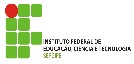 ANEXO 8 - ROTEIRO DE PROJETO TÍTULO DO PROJETO DE PESQUISA: (O título deve conter a ideia do conteúdo que será abordado no projeto, sendo o mais curto possível, não podendo usar abreviações, fórmulas ou jargões. Deverá ser escrito em letra maiúscula, tamanho 12, centralizado e em negrito) DESCRIÇÃO DO PROJETO (RESUMO): (Contendo no máximo 300 palavras, deve ser conciso e objetivo, apresentado em apenas um parágrafo com espaçamento simples, alinhamento justificado, fonte 12, sem citações, tabelas, gráficos, fotos) INTRODUÇÃO: (A introdução deve destacar o porquê da escolha do tema, anunciando a ideia básica do projeto destacando o problema da pesquisa e situando o tema dentro do contexto geral da sua área de trabalho, descrevendo as motivações que levaram a escolha do mesmo. Máximo de 2 páginas) JUSTIFICATIVA: (Destaca as razões de ordem teórica ou prática que justificam a realização da pesquisa, ressaltando a relevância do problema investigado, as contribuições que a pesquisa pode trazer, bem como as possibilidades de modificações no âmbito da realidade do tema proposto.  Máximo de 1 página) OBJETIVOS: (Destaca que o(a)Professora Orientadora pretende realizar. Devendo ser dividido em primário/geral: dimensão ampla pretendida com a pesquisa, e secundário/específicos: que viabilizaram o alcance do objetivo primário/geral. Obrigatoriamente deverá ser iniciado por verbos no infinitivo, por exemplo: conhecer, identificar, traçar, determinar, avaliar, dentre outros.  Máximo de 1 página) METODOLOGIA: (A metodologia deverá destacar qual caminho que o(a)Professora Orientador utilizará para alcançar seus objetivos, deverá conter: o tipo de pesquisa (desenho da pesquisa), local da pesquisa, forma de abordagem, cenário, população e amostra, critérios de inclusão e exclusão da amostra, recrutamento, instrumentos de coleta de dados, metodologia de análise dos dados, forma de apresentação dos resultados e aspectos éticos, uso de fontes secundárias de dados (prontuários, dados demográficos, etc, se: o estudo é multicêntrico no Brasil e se haverá retenção de amostras para armazenamento em banco. Máximo de 3 páginas)ASPECOS ÉTICOS (SE ENVOLVER SERES HUMANOS): (A realização da presente pesquisa obedecerá aos preceitos éticos da Resolução 466/12 ou 510/16 do Conselho Nacional de Saúde. Máximo de 3 páginas)  Riscos: Descrever os riscos dos procedimentos a serem realizados e explicar como serão minimizados. Benefícios: Descrever os benefícios diretos ou indiretos aos participantes da pesquisa. Armazenamento dos dados coletados: O(a)s Professor(a)s Orientador(a)s declaram que os dados coletados (explicar que tipo de dados) nesta pesquisa ficarão armazenados em (explicar a forma de armazenamento), sob a responsabilidade do Professor(a) Orientador(a) (nome completo), no endereço (completo), pelo período de mínimo 5 anos. CRONOGRAMA DE ATIVIDADES: (A elaboração do cronograma responde à pergunta quando? A pesquisa deve ser dividida em partes, fazendo-se a previsão do tempo necessário para passar de uma fase a outra) REFERÊNCIAS BIBLIOGRÁFICAS: (segundo normas da ABNT) Período de Abrangência do Projeto: Início:_____/_____/____ Final: ___/____/____ Carga 	Horária 	Semanal 	do(a) Pesquisador(a) Produtividade  Dedicada ao Projeto: TIPOPRODUÇÃOPossíveis locais de publicações/períodosProdução Bibliográfica1 artigo publicado em periódico Qualis (A1 ou A2; ou, B1 ou B2 ou B3); ou publicação de 1 livro nacional com ISBN na Editora do IFS - EDIFS; ou 2 capítulos de livros nacionais com ISBN.Produção Bibliográfica1 artigo publicado na Revista Expressão Científica do IFS;Produção Bibliográfica2 resumos (simples ou expandidos) ou 1 trabalho completo publicados em anais de congressos nacionais ou internacionais;Observações/Descrições:Observações/Descrições:Observações/Descrições:TIPOPRODUÇÃOTítulo do Projeto/Cursos e Campus dos DiscentesOrientaçãoOrientação de no mínimo 2 (dois) alunos(as) Bolsistas ou Voluntários(as) de Iniciação Científica;Observações/Descrições:Observações/Descrições:Observações/Descrições:TIPOPRODUÇÃOPossíveis Editais de Fomento/Entidades Públicas ou PrivadasCaptação de Recursos FinanceirosComprovar a participação em editais de fomento ou encaminhamento de Termos de Cooperação às entidades públicas e privadas para capitanear recursos externos ao IFS no valor mínimo de R$ 50.000,00; Para o cumprimento deste item, faz-se necessário prévia aprovação da PROPEX.Observações/Descrições:Observações/Descrições:Observações/Descrições:TIPOPRODUÇÃOPossível Pesquisador(a) Colaborador(a) e Evento Técnico-Científico a ser organizadoPopularização da CiênciaComprovar participação de Pesquisador (a) Colaborador em pesquisa lotado(a) em campus, preferencialmente distinto do seu de origem, exceto nos casos em que haja impossibilidade de colaboração por razões de especificidade da pesquisa ou da ausência de pesquisadores passíveis;Comprovar a disseminação da pesquisa por meio de eventos técnico-científico organizado para a comunidade interna ou externa (ex.: oficina, seminário, mostra, palestra, dentre outros);Popularização da CiênciaComprovar participação de Pesquisador (a) Colaborador em pesquisa lotado(a) em campus, preferencialmente distinto do seu de origem, exceto nos casos em que haja impossibilidade de colaboração por razões de especificidade da pesquisa ou da ausência de pesquisadores passíveis;Comprovar a disseminação da pesquisa por meio de eventos técnico-científico organizado para a comunidade interna ou externa (ex.: oficina, seminário, mostra, palestra, dentre outros);Observações/Descrições:Observações/Descrições:Observações/Descrições:TIPOPRODUÇÃOConsultoria e assessoramentoComprovar a emissão de pareceres em projetos e relatórios de pesquisa, relacionados à sua área de atuação, quando solicitado pela PROPEX.Por solicitação da PROPEXOBJETIVO  ATIVIDADES (atividades que serão realizadas para alcançar os objetivos) LOCAL DE EXECUÇÃO DURAÇÃO PREVISTA DURAÇÃO PREVISTA RESPONSÁVEL 	PELA EXECUÇÃO OBJETIVO  ATIVIDADES (atividades que serão realizadas para alcançar os objetivos) LOCAL DE EXECUÇÃO INÍCIO mês/ano TÉRMI NO mês/ano RESPONSÁVEL 	PELA EXECUÇÃO Nome completo:  Matrícula: Curso: Lotação: Grupo Grupo Tipo da Produção Tipo da Produção Pontos por Unidade Pontos por Unidade Pontuação Máxima Pontuação Máxima Quantidade Quantidade Pontuação Obtida Pontuação Obtida Titulação Acadêmica (apenas uma das opções) Titulação Acadêmica (apenas uma das opções) Especialização Especialização 5 5 5 5 Titulação Acadêmica (apenas uma das opções) Titulação Acadêmica (apenas uma das opções) Mestrado Mestrado 10 10 10 10 Titulação Acadêmica (apenas uma das opções) Titulação Acadêmica (apenas uma das opções) Doutorado Doutorado 20 20 20 20 Produção Bibliográfica Produção Bibliográfica Artigo publicado em periódico científico com Qualis A1, A2, B1, B2 na sua área de atuação ou área interdisciplinar ou Autoria de livro publicado em editora do Brasil (com ISBN) ou do exterior Artigo publicado em periódico científico com Qualis A1, A2, B1, B2 na sua área de atuação ou área interdisciplinar ou Autoria de livro publicado em editora do Brasil (com ISBN) ou do exterior 3 3 80 80 Produção Bibliográfica Produção Bibliográfica Artigo publicado em periódico científico com Qualis B3 na sua área de atuação ou área interdisciplinar ou Revista Expressão Científica do IFS ou Capítulo de livro publicado em editora do Brasil (com ISBN) ou do exterior Artigo publicado em periódico científico com Qualis B3 na sua área de atuação ou área interdisciplinar ou Revista Expressão Científica do IFS ou Capítulo de livro publicado em editora do Brasil (com ISBN) ou do exterior 2 2 60 60 Produção Bibliográfica Produção Bibliográfica Artigo publicado em periódico científico com Qualis B4 ou inferior na sua área de atuação ou área interdisciplinar  Artigo publicado em periódico científico com Qualis B4 ou inferior na sua área de atuação ou área interdisciplinar  1 1 40 40 Produção Bibliográfica Produção Bibliográfica Resumo expandido ou trabalho completo apresentado em evento científico nacional e publicado no livro de resumos ou nos anais com ISBN ou ISSN Resumo expandido ou trabalho completo apresentado em evento científico nacional e publicado no livro de resumos ou nos anais com ISBN ou ISSN 1 1 3 3 Produção Bibliográfica Produção Bibliográfica Resumo expandido ou trabalho completo apresentado em evento científico Resumo expandido ou trabalho completo apresentado em evento científico 1,5 1,5 3 3 internacional e publicado no livro de resumos ou nos anais com ISBN ou ISSN internacional e publicado no livro de resumos ou nos anais com ISBN ou ISSN Orientação ou co-orientação de projetos de pesquisa e/ou extensão  em andamento Orientação ou co-orientação de projetos de pesquisa e/ou extensão  em andamento 1 1 3 3 Coordenação e/ou organização de eventos e cursos ministrados de cunho científico, de extensão e/ou cultural Coordenação e/ou organização de eventos e cursos ministrados de cunho científico, de extensão e/ou cultural 1 1 3 3 Produção não Bibliográfica Produção não Bibliográfica Orientação ou co-orientação de projetos de pesquisa e/ou extensão concluído Orientação ou co-orientação de projetos de pesquisa e/ou extensão concluído 2 2 10 10 Produção não Bibliográfica Produção não Bibliográfica Participação em bancas de trabalhos de conclusão de curso Participação em bancas de trabalhos de conclusão de curso 0,5 0,5 3 3 Produção não Bibliográfica Produção não Bibliográfica Participação em bancas de defesa de Mestrado Participação em bancas de defesa de Mestrado 1 1 5 5 Produção não Bibliográfica Produção não Bibliográfica Participação em bancas de defesa de Doutorado Participação em bancas de defesa de Doutorado 1,5 1,5 3 3 Produção não Bibliográfica Produção não Bibliográfica Orientação ou co-orientação concluída de monografia de pós- graduação lato sensu, ou trabalho de conclusão de curso Orientação ou co-orientação concluída de monografia de pós- graduação lato sensu, ou trabalho de conclusão de curso 0,5 0,5 7 7 Produção não Bibliográfica Produção não Bibliográfica Orientação ou co-orientação concluída ou em andamento de mestrado Orientação ou co-orientação concluída ou em andamento de mestrado 2 2 4 4 Produção não Bibliográfica Produção não Bibliográfica Orientação ou co-orientação concluída ou em andamento de doutorado Orientação ou co-orientação concluída ou em andamento de doutorado 2 2 2 2 Produção não Bibliográfica Produção não Bibliográfica Participação em conselho editorial e/ou científico de periódicos. Participação em conselho editorial e/ou científico de periódicos. 1 1 3 3 Produção não Bibliográfica Produção não Bibliográfica Patente requerida ou obtida. Patente requerida ou obtida. 3 3 30 30 Produção não Bibliográfica Produção não Bibliográfica Registro de software ou marca ou desenho industrial ou Proteção de cultivares requerida e/ou registrada.  Registro de software ou marca ou desenho industrial ou Proteção de cultivares requerida e/ou registrada.  2 2 30 30 Total Máximo Total Máximo Total Máximo Total Máximo 100 100 PROPEX-IFS EDITAL nº.     _____/2019/PROPEX/IFS PRÓ-REITORIA DE PESQUISA E EXTENSÃO PROGRAMA: _______ 2019 1. IDENTIFICAÇÃO DO RELATÓRIO 1. IDENTIFICAÇÃO DO RELATÓRIO 1. IDENTIFICAÇÃO DO RELATÓRIO 1. IDENTIFICAÇÃO DO RELATÓRIO TÍTULO PROJETO: DO DURAÇÃO BOLSA: DA PERÍODO DE ABRANGÊNCIA DO RELATÓRIO: PERÍODO DE ABRANGÊNCIA DO RELATÓRIO: PERÍODO DE ABRANGÊNCIA DO RELATÓRIO: Início: _____/_____/____  Final: ____/____/____ TIPOPRODUÇÃODescrever a Publicação ou AndamentoProdução Bibliográfica1 artigo publicado em periódico Qualis (A1 ou A2; ou, B1 ou B2 ou B3); ou publicação de 1 livro nacional com ISBN na Editora do IFS - EDIFS; ou 2 capítulos de livros nacionais com ISBN.Produção Bibliográfica1 artigo publicado na Revista Expressão Científica do IFS;Produção Bibliográfica2 resumos (simples ou expandidos) ou 1 trabalho completo publicados em anais de congressos nacionais ou internacionais;Observações/Descrições:Observações/Descrições:Observações/Descrições:TIPOPRODUÇÃODescrever a Produção ou AndamentoOrientaçãoOrientação de no mínimo 2 (dois) alunos(as) Bolsistas ou Voluntários(as) de Iniciação Científica;Observações/Descrições:Observações/Descrições:Observações/Descrições:TIPOPRODUÇÃODescrever a Publicação ou AndamentoCaptação de Recursos FinanceirosComprovar a participação em editais de fomento ou encaminhamento de Termos de Cooperação às entidades públicas e privadas para capitanear recursos externos ao IFS no valor mínimo de R$ 50.000,00; Para o cumprimento deste item, faz-se necessário prévia aprovação da PROPEX.Observações/Descrições:Observações/Descrições:Observações/Descrições:TIPOPRODUÇÃOPossível Pesquisador(a) Colaborador(a) e Evento Técnico-Científico a ser organizadoPopularização da CiênciaComprovar participação de Pesquisador (a) Colaborador em pesquisa lotado(a) em campus, preferencialmente distinto do seu de origem, exceto nos casos em que haja impossibilidade de colaboração por razões de especificidade da pesquisa ou da ausência de pesquisadores passíveis;Comprovar a disseminação da pesquisa por meio de eventos técnico-científico organizado para a comunidade interna ou externa (ex.: oficina, seminário, mostra, palestra, dentre outros);Observações/Descrições:Observações/Descrições:Observações/Descrições:TIPOPRODUÇÃODescrever a Publicação ou AndamentoConsultoria e assessoramentoComprovar a emissão de pareceres em projetos e relatórios de pesquisa, relacionados à sua área de atuação, quando solicitado pela PROPEX.OBJETIVO  ATIVIDADES (atividades que estão sendo realizadas para alcançar os objetivos) LOCAL DE EXECUÇÃO DURAÇÃO PREVISTA DURAÇÃO PREVISTA RESPONSÁVEL PELA EXECUÇÃO OBJETIVO  ATIVIDADES (atividades que estão sendo realizadas para alcançar os objetivos) LOCAL DE EXECUÇÃO INÍCIO mês/ano TÉRMINO mês/ano RESPONSÁVEL PELA EXECUÇÃO PROPEX-IFS EDITAL nº.     _____/2019/PROPEX/IFS PRÓ-REITORIA DE PESQUISA E EXTENSÃO PROGRAMA: _______ 2019 1. IDENTIFICAÇÃO DO RELATÓRIO 1. IDENTIFICAÇÃO DO RELATÓRIO 1. IDENTIFICAÇÃO DO RELATÓRIO 1. IDENTIFICAÇÃO DO RELATÓRIO TÍTULO PROJETO: DO DURAÇÃO BOLSA: DA PERÍODO DE ABRANGÊNCIA DO RELATÓRIO: PERÍODO DE ABRANGÊNCIA DO RELATÓRIO: PERÍODO DE ABRANGÊNCIA DO RELATÓRIO: Início: _____/_____/____  Final: ____/____/____ TIPOPRODUÇÃODescrever a Publicação ou AndamentoProdução Bibliográfica1 artigo publicado em periódico Qualis (A1 ou A2; ou, B1 ou B2 ou B3); ou publicação de 1 livro nacional com ISBN na Editora do IFS - EDIFS; ou 2 capítulos de livros nacionais com ISBN.Produção Bibliográfica1 artigo publicado na Revista Expressão Científica do IFS;Produção Bibliográfica2 resumos (simples ou expandidos) ou 1 trabalho completo publicados em anais de congressos nacionais ou internacionais;Observações/Descrições:Observações/Descrições:Observações/Descrições:TIPOPRODUÇÃODescrever a Produção ou AndamentoOrientaçãoOrientação de no mínimo 2 (dois) alunos(as) Bolsistas ou Voluntários(as) de Iniciação Científica;Observações/Descrições:Observações/Descrições:Observações/Descrições:TIPOPRODUÇÃODescrever a Publicação ou AndamentoCaptação de Recursos FinanceirosComprovar a participação em editais de fomento ou encaminhamento de Termos de Cooperação às entidades públicas e privadas para capitanear recursos externos ao IFS no valor mínimo de R$ 50.000,00; Para o cumprimento deste item, faz-se necessário prévia aprovação da PROPEX.Observações/Descrições:Observações/Descrições:Observações/Descrições:TIPOPRODUÇÃOPossível Pesquisador(a) Colaborador(a) e Evento Técnico-Científico a ser organizadoPopularização da CiênciaComprovar participação de Pesquisador (a) Colaborador em pesquisa lotado(a) em campus, preferencialmente distinto do seu de origem, exceto nos casos em que haja impossibilidade de colaboração por razões de especificidade da pesquisa ou da ausência de pesquisadores passíveis;Comprovar a disseminação da pesquisa por meio de eventos técnico-científico organizado para a comunidade interna ou externa (ex.: oficina, seminário, mostra, palestra, dentre outros);Observações/Descrições:Observações/Descrições:Observações/Descrições:TIPOPRODUÇÃODescrever a Publicação ou AndamentoConsultoria e assessoramentoComprovar a emissão de pareceres em projetos e relatórios de pesquisa, relacionados à sua área de atuação, quando solicitado pela PROPEX.OBJETIVO  ATIVIDADES (atividades que estão sendo realizadas para alcançar os objetivos) LOCAL DE EXECUÇÃO DURAÇÃO PREVISTA DURAÇÃO PREVISTA RESPONSÁVEL PELA EXECUÇÃO OBJETIVO  ATIVIDADES (atividades que estão sendo realizadas para alcançar os objetivos) LOCAL DE EXECUÇÃO INÍCIO mês/ano TÉRMINO mês/ano RESPONSÁVEL PELA EXECUÇÃO CONSIDERAÇÕES FINAIS: (EXPOR DE MODO SUCINTO A CONTRIBUIÇÃO DO PROJETO AO CONHECIMENTO CIENTÍFICO DE SUA ÁREA, APRESENTANDO AS IMPLICAÇÕES PARA FUTUROS TRABALHOS QUE POSSAM SER DESENVOLVIDOS). DIFICULDADES E SOLUÇÕES: (EXPOR AS DIFICULDADES ENFRENTADAS NO DESENVOLVIMENTO DO PLANO E AS ESTRATÉGIAS UTILIZADAS PARA SUA RESOLUÇÃO). DESCRIÇÃO DE GASTOS COM O USO DO AUXÍLIO FINANCEIRO AO PROJETO: (FAZER UMA DESCRIÇÃO SUCINTA. ANEXAR O FORMULÁRIO DE PRESTAÇÃO DE CONTAS COM NOTAS)RECURSO – Edital Nº ___/2019/PROPEX – PROGRAMA _________  RECURSO – Edital Nº ___/2019/PROPEX – PROGRAMA _________  RECURSO – Edital Nº ___/2019/PROPEX – PROGRAMA _________  RECURSO – Edital Nº ___/2019/PROPEX – PROGRAMA _________  RECURSO – Edital Nº ___/2019/PROPEX – PROGRAMA _________  RECURSO – Edital Nº ___/2019/PROPEX – PROGRAMA _________  Título do Projeto: Título do Projeto: Título do Projeto: Título do Projeto: Título do Projeto: Título do Projeto: Nome do(a) Pesquisador Produtividade: Nome do(a) Pesquisador Produtividade: Nome do(a) Pesquisador Produtividade: Nome do(a) Pesquisador Produtividade: Nome do(a) Pesquisador Produtividade: Nome do(a) Pesquisador Produtividade: Matrícula-SIAPE: Matrícula-SIAPE: Matrícula-SIAPE: Campus: RG: CPF: CPF: CPF: CPF: Fone: FUNDAMENTO: FUNDAMENTO: FUNDAMENTO: FUNDAMENTO: FUNDAMENTO: FUNDAMENTO: Aracaju,         /           /2019      Aracaju,         /           /2019       Assinatura do(a) Pesquisador Produtividade: Assinatura do(a) Pesquisador Produtividade: Assinatura do(a) Pesquisador Produtividade: Assinatura do(a) Pesquisador Produtividade:RECEBIDO:         /          /2019 RECEBIDO:         /          /2019 Assinatura PROPEX: Assinatura PROPEX: Assinatura PROPEX: Assinatura PROPEX: RECURSO – Edital nº___/2019/PROPEX – PROGRAMA _________   RECURSO – Edital nº___/2019/PROPEX – PROGRAMA _________   RECURSO – Edital nº___/2019/PROPEX – PROGRAMA _________   RECURSO – Edital nº___/2019/PROPEX – PROGRAMA _________   Título do Projeto: Título do Projeto: Título do Projeto: Título do Projeto: Nome do(a) Pesquisador Produtividade:Nome do(a) Pesquisador Produtividade:Nome do(a) Pesquisador Produtividade:Nome do(a) Pesquisador Produtividade:Matrícula-SIAPE: Matrícula-SIAPE: Campus: RG: 	 CPF: 	 Fone: RG: 	 CPF: 	 Fone: RG: 	 CPF: 	 Fone: RG: 	 CPF: 	 Fone: RECEBIDO:                        /          /2019 Assinatura PROPEX: Assinatura PROPEX: Assinatura PROPEX:  Período de Abrangência do Projeto: Início:____/_____/___ Final: ___/___/___ Carga Horária Semanal do(a) Professora Orientadora Dedicada ao Projeto: Carga Horária Semanal do(s) Estudante(s) Dedicada ao Projeto: OBJETIVOATIVIDADES (atividades que serão realizadas para alcançar os objetivos) LOCAL DE EXECUÇÃO DURAÇÃO PREVISTA DURAÇÃO PREVISTA OBJETIVOATIVIDADES (atividades que serão realizadas para alcançar os objetivos) LOCAL DE EXECUÇÃO INÍCIO mês/ano TÉRMINO mês/ano 